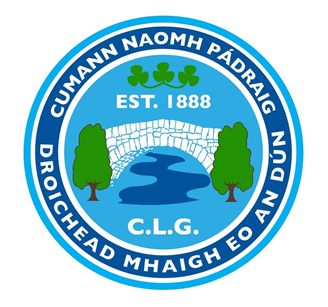 Mayobridge GACMedical Policy for Juvenile PlayersLast Updated: March 2022Maintained By:  (Treasurer)This document explains our processes for the identification and recuperation of injuriessustained to juvenile players while representing or training with the Club.Mentors and parents are required to follow these processes exactly.The Club will not be responsible for physio or medical treatment of any player unlessthey are currently a member of Mayobridge GACIf the annual club membership for the player has not been paid before the 28 February of the relevant playing year, the player will no longer be considered a member.If an Injury is Clearly Sustained During a Match or Training SessionsFor “Mentor” read the lead mentor at an age grade only.For “Parent”, to minimise the potential for mixed messages, we would request that oneparent/guardian only assumes responsibility for communications with the club.1. Mentor: Must request that the referee adds injury details to his match report.2. Mentor: Should telephone Parent to meet at the club (or if necessary, hospital), toexplain nature and severity of injury.3. Mentor: Should follow-up with a telephone call to Parent the next day.4. Mentor: After the follow-up call, should advise the Secretary onthe nature of the injury.5. Secretary: Regardless of severity, this injury must be logged.If the injury is severe enough to require physio treatment / medical treatment / medical operation, the following steps are applied6. Parent: The Parent must request further support directly through the lead Mentor7. Mentor: Contact Club Secretary and seek approval to refer the Player to the appointed Club Physio only (The Physio Group, Newry, Newcastle and Belfast) 8. A non-refundable payment of £15 to be paid for each sessions. If a booked appointment is missed full payment of £40 is required to be made by the injured party.   No further appointments will be made by the Physio until outstanding non- attendance payments are reconciled.9. Physio: Will assume the injury will require physio and no onward referral or contact is necessary if the extent of medical treatment is confined to Physio sessions only.10. Physio: Will contact the Secretary, should scans or consultations be required.11.  Secretary: Must authorise any private scans / consultations. If this authorisation is not received, the club will not be liable for payments.12. Secretary: If there is a strong likelihood that a medical operation will be required, must inform the Committee immediately.13. Physio: On Secretary approval, will refer the player to the relevant centre and act as club liaison.   If the scan / consultation delivers bad news, the following steps are applied:14. Physio: Advises the Committee of consultant recommendations.15 .Secretary: Must authorise any consultant recommendations (i.e. an operation). If this authorisation is not received, the Physio will not proceed, and the club will not be liable for payments.15. Physio: Will oversee next steps of the process, and help book the operation and associated treatment, acting as club liaisonPost operation16. Physio: Will monitor the Player’s progress and manage their recuperationprogramme, if applicable.17. Physio: Will have final say in when a Player is fit to return to competitivetraining and/or matches.If an Injury is Revealed at a Later Stage• A “later stage” is up to 14 days subsequent to the assumed date of injury. Once 14days have passed, it will be accepted that injury occurred through other physicalactivity, and the club no longer has duty of care.• if an injury is discovered subsequent to a match / training, the process begins at step 6.• At step 10, the Secretary can request a meeting with Parent(s), Physio andMentor to investigate the injury, and ensure that it occurred when under the duty ofCare of Mayobridge GAC. Should this meeting be requested, treatment will bepostponed until such meeting has concluded.General Notes• Players (or Parents) can book an initial appointment directly with the ClubPhysio once approval form the club has been confirmed in writing.• Players aged 16 or younger cannot attend appointments with the Club Physio unlessaccompanied by a Parent/Guardian. No exceptions.• The Club will not be liable for any invoices for third-party physios, consultants, scans or operations, unless approved by the Secretary (consultants, scans) prior to thedate of invoice.• All playing members of Mayobridge GAC must understand that if an injuryhas not been registered with the GAA Central Council with 60 days, then the GAA is not liable in any way, shape or form. This is a GAA-wide policy, and will be fullyadhered to by the Club.• For Players who undergo a scan, consultation or operation: any player who returnsto competitive action – for their club, school, county, or in any other contact sport -before Club Physio approval, will no longer be covered by the Club for any form of medical treatment (including physio sessions) for 3 full years from the date theyreturned. For clarification, competitive action includes full-contact training.To be completed by the injured party / guardian prior to receipt of any treatment under this policy.I have read and understood the above policySigned :Dated : 